.#16 count intro[S:1]	KICK BALL STEP, WALK, WALK, BACK LOCK STEP, ROCK RECOVER[S:2]	KICK BALL STEP, WALK, WALK, BACK LOCK STEP, ROCK RECOVER[S:3]	ROCK & CROSS, POINT, POINT, ROCK & CROSS, POINT, POINT[S:4]	CHASSÉ, TOUCH, TURN, SHUFFLE, SIDE, TOUCHRESTARTS:On the 4th wall, facing 3:00 after 8 counts, with a small change of steps 7 - 8.Instead of the “rock recover”: Step back on LF and touch RF beside left.On the 7th wall, facing 9:00 after 16 countsEnding: On the 9th wall, facing 3:00 after 14 counts.Hotel Key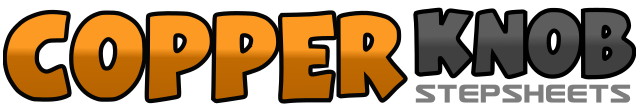 .......Count:32Wall:4Level:Beginner.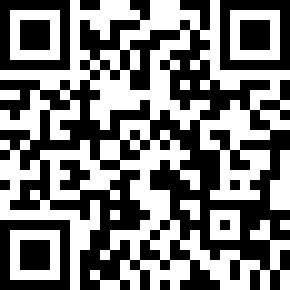 Choreographer:Monica Wale (SWE) - August 2017Monica Wale (SWE) - August 2017Monica Wale (SWE) - August 2017Monica Wale (SWE) - August 2017Monica Wale (SWE) - August 2017.Music:Hotel Key - Old Dominion : (Album: Happy Endings)Hotel Key - Old Dominion : (Album: Happy Endings)Hotel Key - Old Dominion : (Album: Happy Endings)Hotel Key - Old Dominion : (Album: Happy Endings)Hotel Key - Old Dominion : (Album: Happy Endings)........1 & 2Kick RF fwd (1) step RF beside left (&) step LF forward (2)3 - 4Step RF fwd (3) step LF fwd (4)5 & 6Step RF back(5) lock LF in front of right (&) step RF back (6)7 - 8Rock LF back (7) recover on right (8)1 & 2Kick LF fwd (1) step LF beside left (&) step RF forward (2)3 - 4Step LF fwd (3) step RF fwd (4)5 & 6Step LF back(5) lock RF in front of right (&) step LF back (6)7 - 8Rock RF back (7) recover on left (8)1 & 2Rock RF to right (1) recover on left (&) cross RF over left (2)3  - 4Point LF to left (3) point LF forward (4)5 & 6Rock LF to left (5) recover on RF (&) cross LF over right (6)7 - 8Point RF to right (7) point RF forward (8)1 & 2Step RF to right (1) step LF beside right (&) step RF to right (2)3 - 4Touch LF beside right (3) turn ¼ left stepping LF fwd (4)5 & 6Step RF fwd (5) step LF beside right (&) step RF fwd (6)7 - 8Step LF to left (7) touch RF beside left (8)7&8Rock RF to right (7) turn ¼ left stepping LF fwd (&) step RF fwd (8)